Министерство культуры, по делам национальностей и архивного дела Чувашской РеспубликиБПОУ «Чебоксарское художественное училище (техникум)» Минкультуры ЧувашииРАБОЧАЯ ПРОГРАММАучебного предметаОД.01.07. Информатикаспециальности 53.02.09Театрально-декорационное искусство	Чебоксары – 2018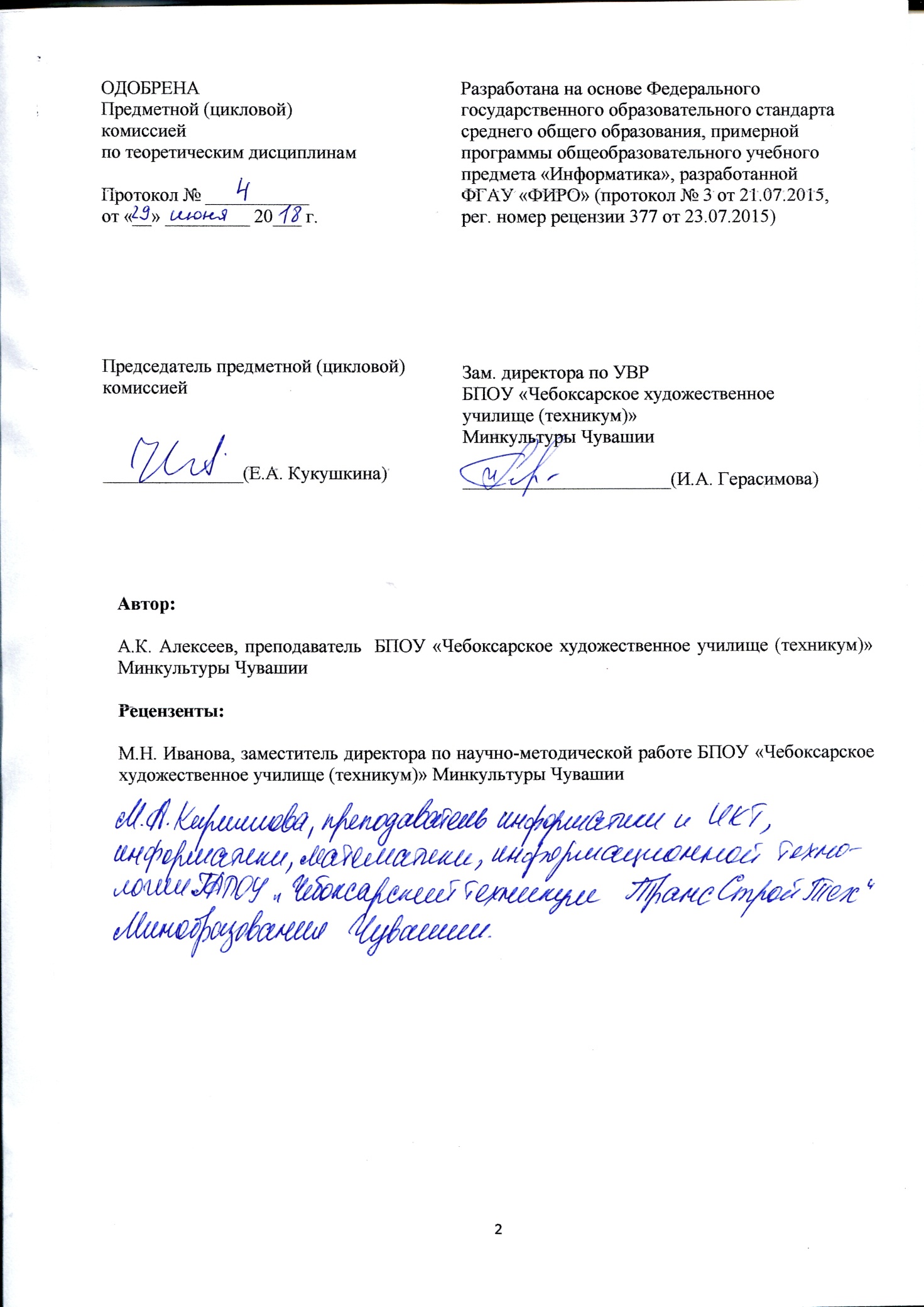 СОДЕРЖАНИЕ1. ПАСПОРТ РАБОЧЕЙ ПРОГРАММЫ УЧЕБНОГО ПРЕДМЕТА2. СТРУКТУРА И СОДЕРЖАНИЕ УЧЕБНОГО ПРЕДМЕТА            3. УСЛОВИЯ РЕАЛИЗАЦИИ РАБОЧЕЙ ПРОГРАММЫ УЧЕБНОГО ПРЕДМЕТА4. КОНТРОЛЬ И ОЦЕНКА РЕЗУЛЬТАТОВ ОСВОЕНИЯ УЧЕБНОГО ПРЕДМЕТА1. ПАСПОРТ ПРОГРАММЫ УЧЕБНОГО ПРЕДМЕТАОД.01.07. Информатика1.1. Область применения программыПрограмма общеобразовательной учебного предмета «Информатика» предназначена для изучения информатики и информационно-коммуникационных технологий в профессиональных образовательных организациях, реализующих образовательную программу среднего общего образования в пределах освоения основной профессиональной образовательной программы СПО (ОПОП СПО) на базе основного общего образования при подготовке квалифицированных рабочих, служащих и специалистов среднего звена.Программа разработана на основе требований ФГОС среднего общего образования, предъявляемых к структуре, содержанию и результатам освоения учебной дисциплины «Информатика», в соответствии с Рекомендациями по организации получения среднего общего образования в пределах освоения образовательных программ среднего профессионального образования на базе основного общего образования с учетом требований федеральных государственных образовательных стандартов и получаемой профессии или специальности среднего профессионального образования (письмо Департамента государственной политики в сфере подготовки рабочих кадров и ДПО Минобрнауки России от 17.03.2015 № 06-259).Программа общеобразовательного учебного предмета «Информатика» предназначена для изучения информатики и информационно-коммуникационных технологий в профессиональных образовательных организациях СПО, реализующих образовательную программу среднего общего образования в пределах освоения основной профессиональной образовательной программы СПО (ОПОП СПО) на базе основного общего образования при подготовке специалистов среднего звена по специальностям гуманитарного профиля 53.02.09 Театрально-декорационное искусство.1.2. Место учебного предмета в структуре основной профессиональной образовательной программы:Учебный предмет «Информатика» изучается в общеобразовательном цикле ОПОП СПО на базе основного общего образования с получением среднего общего образования как учебный предмет гуманитарного профиля профессионального образования.Учебный предмет «Информатика» входит в состав обязательной предметной области «Математика и информатика» ФГОС среднего общего образования. 1.3. Цели и задачи учебного предмета – требования к результатам освоения учебного предмета: Содержание программы «Информатика» направлено на достижение следующих целей:формирование у обучающихся представлений о роли информатики и информационно-коммуникационных технологий (ИКТ) в современном обществе, понимание основ правовых аспектов использования компьютерных программ и работы в Интернете;формирование у обучающихся умений осуществлять поиск и использование информации, необходимой для эффективного выполнения профессиональных задач, профессионального и личностного развития;формирование у обучающихся умений применять, анализировать, преобразовывать информационные модели реальных объектов и процессов, используя при этом ИКТ, в том числе при изучении других дисциплин;развитие у обучающихся познавательных интересов, интеллектуальных и творческих способностей путем освоения и использования методов информатики и средств ИКТ при изучении различных учебных предметов;приобретение обучающимися опыта использования информационных технологий в индивидуальной и коллективной учебной и познавательной, в том числе проектной, деятельности;приобретение обучающимися знаний этических аспектов информационной деятельности и информационных коммуникаций в глобальных сетях; осознание ответственности людей, вовлеченных в создание и использование информационных систем, распространение и использование информации;владение информационной культурой, способностью анализировать и оценивать информацию с использованием информационно-коммуникационных технологий, средств образовательных и социальных коммуникаций.Освоение содержания учебного предмета «Информатика», обеспечивает достижение студентами следующих результатов:личностных:чувство гордости и уважения к истории развития и достижениям отечественной информатики в мировой индустрии информационных технологий;осознание своего места в информационном обществе;готовность и способность к самостоятельной и ответственной творческой деятельности с использованием информационно-коммуникационных технологий;умение использовать достижения современной информатики для повышения собственного интеллектуального развития в выбранной профессиональной деятельности, самостоятельно формировать новые для себя знания в профессиональной области, используя для этого доступные источники информации;умение выстраивать конструктивные взаимоотношения в командной работе по решению общих задач, в том числе с использованием современных средств сетевых коммуникаций;умение управлять своей познавательной деятельностью, проводить самооценку уровня собственного интеллектуального развития, в том числе с использованием современных электронных образовательных ресурсов;умение выбирать грамотное поведение при использовании разнообразных средств информационно-коммуникационных технологий как в профессиональной деятельности, так и в быту;готовность к продолжению образования и повышению квалификации в избранной профессиональной деятельности на основе развития личных информационно-коммуникационных компетенций;метапредметных:умение определять цели, составлять планы деятельности и определять средства, необходимые для их реализации;использование различных видов познавательной деятельности для решения информационных задач, применение основных методов познания (наблюдения, описания, измерения, эксперимента) для организации учебно-исследовательской и проектной деятельности с использованием информационно-коммуникационных технологий;использование различных информационных объектов, с которыми возникает необходимость сталкиваться в профессиональной сфере в изучении явлений и процессов;использование различных источников информации, в том числе электронных библиотек, умение критически оценивать и интерпретировать информацию, получаемую из различных источников, в том числе из сети Интернет;умение анализировать и представлять информацию, данную в электронных форматах на компьютере в различных видах;умение использовать средства информационно-коммуникационных технологий в решении когнитивных, коммуникативных и организационных задач с соблюдением требований эргономики, техники безопасности, гигиены, ресурсосбережения, правовых и этических норм, норм информационной безопасности;умение публично представлять результаты собственного исследования, вести дискуссии, доступно и гармонично сочетая содержание и формы представляемой информации средствами информационных и коммуникационных технологий;предметных:сформированность представлений о роли информации и информационных процессов в окружающем мире;владение навыками алгоритмического мышления и понимание методов формального описания алгоритмов, владение знанием основных алгоритмических конструкций, умение анализировать алгоритмы;использование готовых прикладных компьютерных программ по профилю подготовки;владение способами представления, хранения и обработки данных на компьютере;владение компьютерными средствами представления и анализа данных в электронных таблицах;сформированность представлений о базах данных и простейших средствах управления ими;сформированность представлений о компьютерно-математических моделях и необходимости анализа соответствия модели и моделируемого объекта (процесса);владение типовыми приемами написания программы на алгоритмическом языке для решения стандартной задачи с использованием основных конструкций языка программирования;сформированность базовых навыков и умений по соблюдению требований техники безопасности, гигиены и ресурсосбережения при работе со средствами информатизации;понимание основ правовых аспектов использования компьютерных программ и прав доступа к глобальным информационным сервисам;применение на практике средств защиты информации от вредоносных программ, соблюдение правил личной безопасности и этики в работе с информацией и средствами коммуникаций в Интернете.1.4. Количество часов на освоение программы учебного предмета: максимальной учебной нагрузки обучающегося_117_часов, в том числе: обязательной аудиторной учебной нагрузки обучающегося_78_ часов; самостоятельной работы обучающегося_39_часов. 2. СТРУКТУРА И ПРИМЕРНОЕ СОДЕРЖАНИЕ УЧЕБНОГО ПРЕДМЕТА 2.1. Объем учебного предмета и виды учебной работы2.2. Примерный тематический план и содержание учебного предмета «Информатика»Для характеристики уровня освоения учебного материала используются следующие обозначения:1. – ознакомительный (узнавание ранее изученных объектов, свойств); 2. – репродуктивный (выполнение деятельности по образцу, инструкции или под руководством)3. – продуктивный (планирование и самостоятельное выполнение деятельности, решение проблемных задач)3. условия реализации программы учебноГО ПРЕДМЕТА«ИНФОРМАТИКА»3.1. Требования к минимальному материально-техническому обеспечениюРеализация программы дисциплины осуществляется в компьютерном классе, в котором имеется возможность обеспечить обучающимся свободный доступ в Интернет во время учебного занятия и период внеучебной деятельности.Оборудование учебного кабинета: Компьютеры с лицензионным программным обеспечением и выходом в Интернет (11 шт.), объединенные в локальную сеть, многофункциональное устройство. Учебная мебель. Электронные учебные материалыТехнические средства обучения: Видеопроекционное оборудование для презентаций: компьютер, проектор, экран, средства звуковоспроизведения. Информационное обеспечение обученияПеречень рекомендуемых учебных изданий, Интернет-ресурсов, дополнительной литературыОсновная литература:1.Колмыкова Е.А. Информатика: учебное пособие для студентов СПО / Е.А. Колмыкова, И.А. Кумскова. - 12-е изд. стер. - М.: Академия, 2014. - 416с. Дополнительная литература:1.Виноградов Ю.Н. Математика и информатика: учебник для студентов СПО /  Ю.Н. Виноградов. -  М.: Академия, 2014. – 272с.2.Пехлецкий И.Д. Математика: учебник для студентов СПО /И.Д. Пехлецкий. – 11-е изд, стер., перераб. и доп.. -  М.: Академия, 2014 – 320с..  Интернет-ресурсыКонтроль и оценка результатов освоения учебноГО ПРЕДМЕТА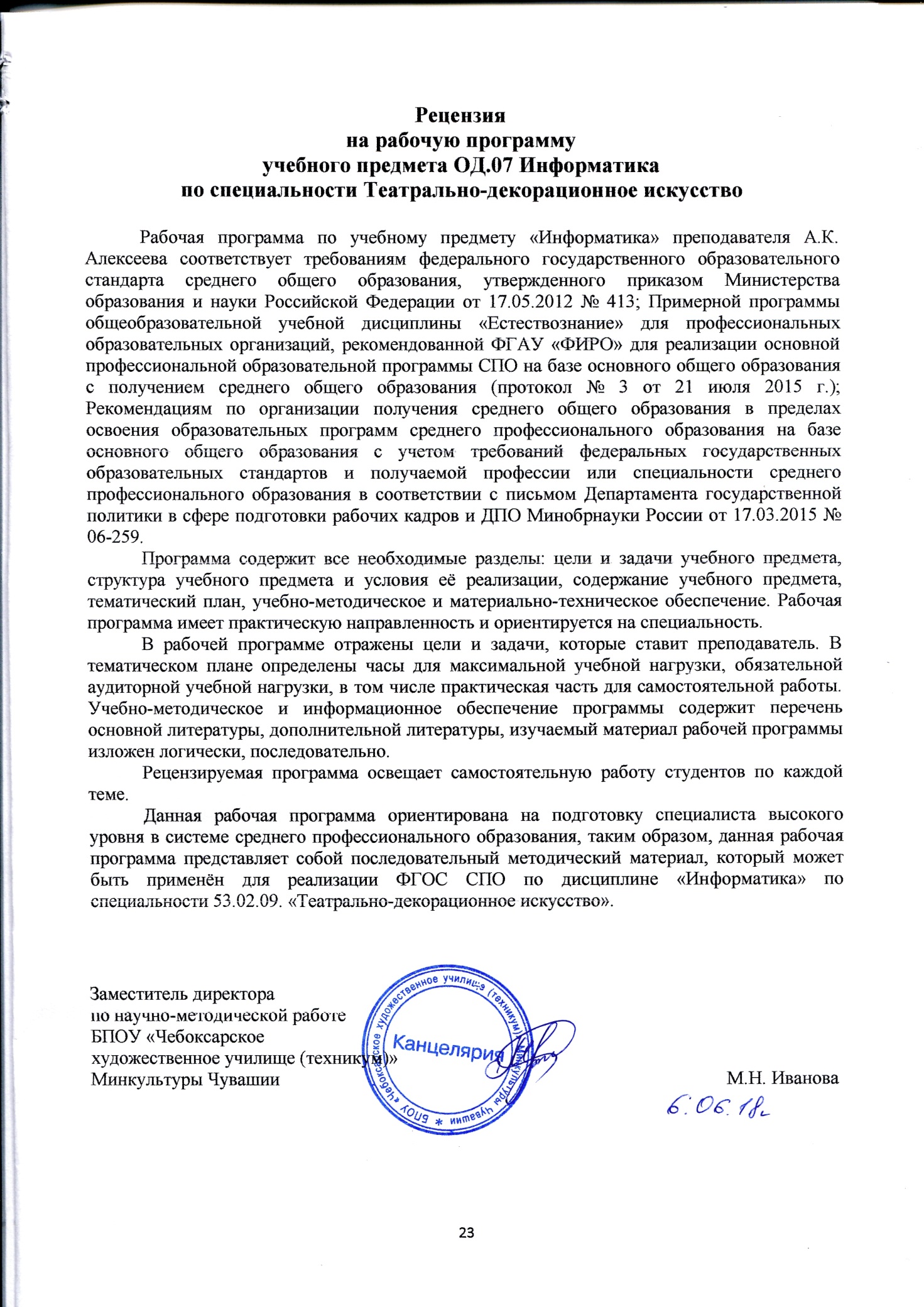 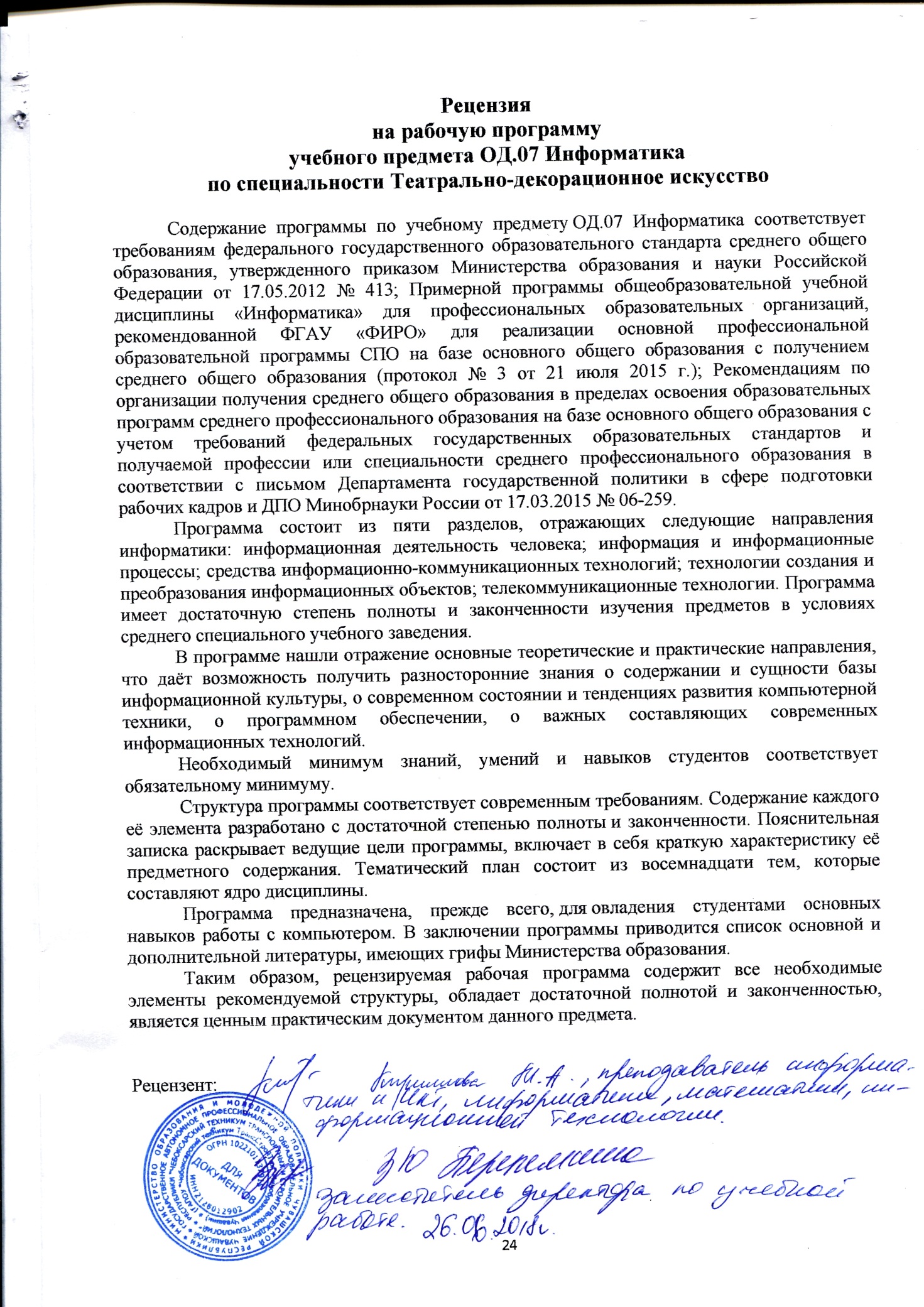 УТВЕРЖДЕНО приказом директора БПОУ «Чебоксарскоехудожественное училище (техникум)» Минкультуры Чувашии      от 20 августа 2018 года  № 43-о                                                      Виды учебной работыОбъем часов1 курс1 курсВиды учебной работыОбъем часовIсем. IIсем.Максимальная учебная нагрузка (всего)1174869Обязательная аудитория учебная нагрузка (всего)783246в том числе:лабораторные занятия---практические занятия 331419контрольные работы 44-курсовая работа (проект) (не предусмотрено)---Самостоятельная работа обучающегося (всего)391623в том числе:самостоятельная работа над курсовой работой (проектом) (если предусмотрено)(не предусмотрено)--внеаудиторная самостоятельная работа: оформление отчёта по практическим занятиям, составление  таблиц,работа над конспектом, подготовка докладов, подготовка и оформление индивидуальных проектов, составление  и решение задач различного вида(текстового, графического и т.д.), изучение литературы, поиск и сбор информации по проблемам, анализ и синтез информации, работа над конспектом, составление презентаций 391623Итоговая аттестация в форме 1Дифференци-рованный зачетНаименование разделов и темСодержание учебного материала, практические занятия, самостоятельная работа обучающихся, индивидуальный проект (если предусмотрено)Содержание учебного материала, практические занятия, самостоятельная работа обучающихся, индивидуальный проект (если предусмотрено)Объем часовУровень освоения1 курс 1 семестр1 курс 1 семестрВведениеРоль информационной деятельности в современном обществе, его экономической, социальной, культурной, образовательной сферах. Значение информатики при освоении специальностей СПОРоль информационной деятельности в современном обществе, его экономической, социальной, культурной, образовательной сферах. Значение информатики при освоении специальностей СПО21Раздел1. Информационная деятельность человекаРаздел1. Информационная деятельность человекаРаздел1. Информационная деятельность человека10 (5)Тема 1.1. Основные этапы развития информационного обществаСодержание учебного материалаСодержание учебного материала21Тема 1.1. Основные этапы развития информационного обществаОсновные этапы развития информационного общества. Этапы развития технических средств и информационных ресурсов.Основные этапы развития информационного общества. Этапы развития технических средств и информационных ресурсов.21Тема 1.1. Основные этапы развития информационного обществаПрактическое занятие №1.Информационные ресурсы общества. Образовательные информационные ресурсы. Практическое занятие №1.Информационные ресурсы общества. Образовательные информационные ресурсы. 12Тема 1.1. Основные этапы развития информационного обществаПрактическое занятие №2Инсталляция программного обеспечения (в соответствии с техническим направлением профессиональной деятельности), его использование и обновление.Практическое занятие №2Инсталляция программного обеспечения (в соответствии с техническим направлением профессиональной деятельности), его использование и обновление.12Тема 1.1. Основные этапы развития информационного обществаСамостоятельная работаОформление отчёта по практическому занятию.Составить  таблицу: коллекция ссылок на электронно-образовательные ресурсы.Выбор тем (направлений) индивидуальных проектов: Умный дом.Электронная библиотека.Мой рабочий стол на компьютере.Прайс-лист.Оргтехника и специальность.Создание структуры базы данных — классификатора.Простейшая информационно-поисковая система.Статистика труда.Графическое представление процесса.Проект теста по предметам.Самостоятельная работаОформление отчёта по практическому занятию.Составить  таблицу: коллекция ссылок на электронно-образовательные ресурсы.Выбор тем (направлений) индивидуальных проектов: Умный дом.Электронная библиотека.Мой рабочий стол на компьютере.Прайс-лист.Оргтехника и специальность.Создание структуры базы данных — классификатора.Простейшая информационно-поисковая система.Статистика труда.Графическое представление процесса.Проект теста по предметам.23Тема 1.2. Правовые нормы, относящиеся к информацииСодержание учебного материалаСодержание учебного материала21Тема 1.2. Правовые нормы, относящиеся к информацииПравовые нормы, относящиеся к информации, правонарушения в информационной сфере, меры их предупреждения. Электронное правительство.Правовые нормы, относящиеся к информации, правонарушения в информационной сфере, меры их предупреждения. Электронное правительство.1Тема 1.2. Правовые нормы, относящиеся к информацииПрактическое занятие №3Лицензионные и свободно распространяемые программные продукты.Практическое занятие №3Лицензионные и свободно распространяемые программные продукты.12Тема 1.2. Правовые нормы, относящиеся к информацииПрактическое занятие №4Организация обновления программного обеспечения с использованием сети ИнтернетПрактическое занятие №4Организация обновления программного обеспечения с использованием сети Интернет12Тема 1.2. Правовые нормы, относящиеся к информацииКонтрольное тестирование №1Контрольное тестирование №122Тема 1.2. Правовые нормы, относящиеся к информацииСамостоятельная работа Работа с конспектом. Оформление отчёта по практическому занятию.1. Подготовить доклад на тему «Правонарушения в сфере информации - список статей»2. Подготовка индивидуального проекта.Постановка целей и задач, проблемы, планирование результатов по выбранной темеСамостоятельная работа Работа с конспектом. Оформление отчёта по практическому занятию.1. Подготовить доклад на тему «Правонарушения в сфере информации - список статей»2. Подготовка индивидуального проекта.Постановка целей и задач, проблемы, планирование результатов по выбранной теме33Раздел 2.Информация и информационные процессыРаздел 2.Информация и информационные процессы20 (11)20 (11)Тема 2.1. Представление и обработка информацииСодержание учебного материалаСодержание учебного материала21Тема 2.1. Представление и обработка информацииПодходы к понятию и измерению информации. Информационные объекты различных видов. Универсальность дискретного (цифрового) представления информации. Представление информации в двоичной системе счисления.Подходы к понятию и измерению информации. Информационные объекты различных видов. Универсальность дискретного (цифрового) представления информации. Представление информации в двоичной системе счисления.21Тема 2.1. Представление и обработка информацииПрактическое занятие №5.Дискретное (цифровое) представление текстовой, графической, звуковой информации и видеоинформации.Практическое занятие №5.Дискретное (цифровое) представление текстовой, графической, звуковой информации и видеоинформации.22Тема 2.1. Представление и обработка информацииСамостоятельная работаОформление отчёта по практическому занятиюСоставить  и решить самостоятельно 5 задач на измерение информации различного вида(текстового, графического, и т.д.)Изучение литературы, поиск и сбор информации по данной проблеме, анализ и синтез информацииСамостоятельная работаОформление отчёта по практическому занятиюСоставить  и решить самостоятельно 5 задач на измерение информации различного вида(текстового, графического, и т.д.)Изучение литературы, поиск и сбор информации по данной проблеме, анализ и синтез информации23Тема 2.2.  Основные информационные процессы и их реализация с помощью компьютеров: обработка, хранение, поиск и передача информации.Тема 2.2.  Основные информационные процессы и их реализация с помощью компьютеров: обработка, хранение, поиск и передача информации.Тема 2.2.  Основные информационные процессы и их реализация с помощью компьютеров: обработка, хранение, поиск и передача информации.Тема 2.2.  Основные информационные процессы и их реализация с помощью компьютеров: обработка, хранение, поиск и передача информации.Тема 2.2.  Основные информационные процессы и их реализация с помощью компьютеров: обработка, хранение, поиск и передача информации.Тема 2.2.1 Принципы обработки информации при помощи компьютераСодержание учебного материалаСодержание учебного материала21Тема 2.2.1 Принципы обработки информации при помощи компьютераПринципы обработки информации при помощи компьютера. Арифметические и логические основы работы компьютера. Алгоритмы и способы их описания.Принципы обработки информации при помощи компьютера. Арифметические и логические основы работы компьютера. Алгоритмы и способы их описания.21Тема 2.2.1 Принципы обработки информации при помощи компьютераПрактическое занятие №6Программный принцип работы компьютера. Тестирование готовой программы.Практическое занятие №6Программный принцип работы компьютера. Тестирование готовой программы.12Тема 2.2.1 Принципы обработки информации при помощи компьютераПрактическое занятие №7Примеры компьютерных  моделей различных процессовПрактическое занятие №7Примеры компьютерных  моделей различных процессов12Тема 2.2.1 Принципы обработки информации при помощи компьютераПрактическое занятие №8Проведение исследования в социально-экономической сфере на основе использования готовой компьютерной модели.Практическое занятие №8Проведение исследования в социально-экономической сфере на основе использования готовой компьютерной модели.12Тема 2.2.1 Принципы обработки информации при помощи компьютераСамостоятельная работаОформление отчёта по практическим занятиям Изучение литературы, поиск и сбор информации по данной проблеме, анализ и синтез информацииСамостоятельная работаОформление отчёта по практическим занятиям Изучение литературы, поиск и сбор информации по данной проблеме, анализ и синтез информации33Тема 2.2.2 Архив информации.Содержание учебного материалаСодержание учебного материала21Тема 2.2.2 Архив информации.Хранение информационных объектов различных видов на различных цифровых носителях.  Хранение информационных объектов различных видов на различных цифровых носителях.  21Тема 2.2.2 Архив информации.Практическое занятие №9. Создание архива данных. Извлечение данных из архива. Практическое занятие №9. Создание архива данных. Извлечение данных из архива. 12Тема 2.2.2 Архив информации.Практическое занятие №10. Файл, как единица хранения информации на компьютере. Атрибуты файла и его объемПрактическое занятие №10. Файл, как единица хранения информации на компьютере. Атрибуты файла и его объем12Тема 2.2.2 Архив информации.Практическое занятие №11. Запись информации на компакт-диски различных видов. Организация информации на компакт диске с интерактивным меню Практическое занятие №11. Запись информации на компакт-диски различных видов. Организация информации на компакт диске с интерактивным меню 12Тема 2.2.2 Архив информации.Самостоятельная работаОформление отчёта по практическим занятиям 1. Решение задач на составление алгоритмов, программ2. Подготовка индивидуального проекта. Изучение литературы, поиск и сбор информации по данной проблеме, анализ и синтез информацииСамостоятельная работаОформление отчёта по практическим занятиям 1. Решение задач на составление алгоритмов, программ2. Подготовка индивидуального проекта. Изучение литературы, поиск и сбор информации по данной проблеме, анализ и синтез информации33Тема 2.3. Управление процессами. Представление об АСУСодержание учебного материалаСодержание учебного материала21Тема 2.3. Управление процессами. Представление об АСУУправление процессами. Автоматизированные и автоматические системы управления в сфере деятельностиУправление процессами. Автоматизированные и автоматические системы управления в сфере деятельности21Тема 2.3. Управление процессами. Представление об АСУПрактическое занятие №12. АСУ различного назначения. Демонстрация использования АСУПрактическое занятие №12. АСУ различного назначения. Демонстрация использования АСУ22Тема 2.3. Управление процессами. Представление об АСУКонтрольное тестирование №2Контрольное тестирование №223Тема 2.3. Управление процессами. Представление об АСУСамостоятельная работа Оформление отчёта по практическому занятию Дополнить конспект, составить презентацию «АСУ различного назначения, примеры их использования»Самостоятельная работа Оформление отчёта по практическому занятию Дополнить конспект, составить презентацию «АСУ различного назначения, примеры их использования»33Итого за 1 семестр Максимальная учебная нагрузка (всего)  - 48Обязательная аудиторная учебная нагрузка (всего) – 32в том числе практические занятия – 14Самостоятельная работа обучающегося (всего)– 16в том числе самостоятельная работа над индивидуальным проектом – 5Итого за 1 семестр Максимальная учебная нагрузка (всего)  - 48Обязательная аудиторная учебная нагрузка (всего) – 32в том числе практические занятия – 14Самостоятельная работа обучающегося (всего)– 16в том числе самостоятельная работа над индивидуальным проектом – 5Итого за 1 семестр Максимальная учебная нагрузка (всего)  - 48Обязательная аудиторная учебная нагрузка (всего) – 32в том числе практические занятия – 14Самостоятельная работа обучающегося (всего)– 16в том числе самостоятельная работа над индивидуальным проектом – 5Итого за 1 семестр Максимальная учебная нагрузка (всего)  - 48Обязательная аудиторная учебная нагрузка (всего) – 32в том числе практические занятия – 14Самостоятельная работа обучающегося (всего)– 16в том числе самостоятельная работа над индивидуальным проектом – 5Итого за 1 семестр Максимальная учебная нагрузка (всего)  - 48Обязательная аудиторная учебная нагрузка (всего) – 32в том числе практические занятия – 14Самостоятельная работа обучающегося (всего)– 16в том числе самостоятельная работа над индивидуальным проектом – 51 курс 2 семестр1 курс 2 семестр1 курс 2 семестр1 курс 2 семестр1 курс 2 семестрРаздел 3. Средства информационных и коммуникационных технологийРаздел 3. Средства информационных и коммуникационных технологий11 (6)11 (6)Тема 3.1. Архитектура компьютеровСодержание учебного материалаСодержание учебного материала21Тема 3.1. Архитектура компьютеровОсновные характеристики компьютеров. Многообразие компьютеров. Многообразие внешних устройств, подключаемых к компьютеру. Виды программного обеспечения компьютеров.Основные характеристики компьютеров. Многообразие компьютеров. Многообразие внешних устройств, подключаемых к компьютеру. Виды программного обеспечения компьютеров.21Тема 3.1. Архитектура компьютеровПрактическое занятие №13Операционная система Windows, графический интерфейс пользователя.Практическое занятие №13Операционная система Windows, графический интерфейс пользователя.12Тема 3.1. Архитектура компьютеровПрактическое занятие №14Примеры использования внешних устройств, подключаемых к компьютеру, их программное обеспечениеПрактическое занятие №14Примеры использования внешних устройств, подключаемых к компьютеру, их программное обеспечение12Тема 3.1. Архитектура компьютеровСамостоятельная работаОформление отчёта по практическим занятиям 1. Посетить виртуальный музей компьютерной техники http://schoolcollection. edu.ru, http://www.intel.ruСамостоятельная работаОформление отчёта по практическим занятиям 1. Посетить виртуальный музей компьютерной техники http://schoolcollection. edu.ru, http://www.intel.ru23Тема 3.2. Компьютерные сетиСодержание учебного материалаСодержание учебного материала21Тема 3.2. Компьютерные сетиОбъединение компьютеров в локальную сеть. Организация работы пользователей в локальных компьютерных сетях.Объединение компьютеров в локальную сеть. Организация работы пользователей в локальных компьютерных сетях.21Тема 3.2. Компьютерные сетиПрактическое занятие №15Разграничение прав доступа в сети, общее дисковое пространство в локальной сети.Практическое занятие №15Разграничение прав доступа в сети, общее дисковое пространство в локальной сети.12Тема 3.2. Компьютерные сетиПрактическое занятие №16Защита информации, антивирусная защита.Практическое занятие №16Защита информации, антивирусная защита.12Тема 3.2. Компьютерные сетиСамостоятельная работа.Оформление отчёта по практическим занятиям Показать   схематически классификацию топологий компьютерных сетейСамостоятельная работа.Оформление отчёта по практическим занятиям Показать   схематически классификацию топологий компьютерных сетей23Тема 3.3.Безопасность, гигиена, эргономика, ресурсосбережение.Содержание учебного материалаСодержание учебного материала21Тема 3.3.Безопасность, гигиена, эргономика, ресурсосбережение.Требования и нормы техники безопасности, гигиены и ресурсосбережения при работе с компьютером. Защита информации, антивирусная защита.Требования и нормы техники безопасности, гигиены и ресурсосбережения при работе с компьютером. Защита информации, антивирусная защита.1Тема 3.3.Безопасность, гигиена, эргономика, ресурсосбережение.Практическое занятие №17Профилактические мероприятия для компьютерного рабочего места. Защита информации, антивирусная защита.Практическое занятие №17Профилактические мероприятия для компьютерного рабочего места. Защита информации, антивирусная защита.12Тема 3.3.Безопасность, гигиена, эргономика, ресурсосбережение.Самостоятельная работа Дополнить конспект. Оформление отчёта по практическому занятию.1.Подготовить информационные бюллетени по соблюдению техники безопасности и гигиены за ПК, сетевой этики и культуры2. Подготовка индивидуального проекта. Составление проектного продукта  (чертежи, макеты, схемы, таблицы, видео и т.д.),Самостоятельная работа Дополнить конспект. Оформление отчёта по практическому занятию.1.Подготовить информационные бюллетени по соблюдению техники безопасности и гигиены за ПК, сетевой этики и культуры2. Подготовка индивидуального проекта. Составление проектного продукта  (чертежи, макеты, схемы, таблицы, видео и т.д.),23Раздел 4. Технологии создания и преобразования информационных объектов.Раздел 4. Технологии создания и преобразования информационных объектов.Раздел 4. Технологии создания и преобразования информационных объектов.17 (8)Тема 4.1.  Понятие об информационных системах и автоматизации информационных процессов.Тема 4.1.  Понятие об информационных системах и автоматизации информационных процессов.Тема 4.1.  Понятие об информационных системах и автоматизации информационных процессов.Тема 4.1.1Возможности настольных издательских систем.Содержание учебного материалаСодержание учебного материала21Тема 4.1.1Возможности настольных издательских систем.Технологии создания и преобразования информационных объектов. Возможности текстовых редакторов  и настольных издательских систем: создание, организация и способы преобразования (верстки) текстаТехнологии создания и преобразования информационных объектов. Возможности текстовых редакторов  и настольных издательских систем: создание, организация и способы преобразования (верстки) текста21Тема 4.1.1Возможности настольных издательских систем.Практическое занятие №18Использование систем проверки орфографии и грамматики.Практическое занятие №18Использование систем проверки орфографии и грамматики.12Тема 4.1.1Возможности настольных издательских систем.Практическое занятие №19Создание компьютерных публикаций на основе использования готовых шаблонов.Практическое занятие №19Создание компьютерных публикаций на основе использования готовых шаблонов.12Тема 4.1.1Возможности настольных издательских систем.Практическое занятие №20Программы-переводчики. Возможности систем распознавания текстаПрактическое занятие №20Программы-переводчики. Возможности систем распознавания текста12Тема 4.1.1Возможности настольных издательских систем.Практическое занятие №21 Гипертекстовое представление текстаПрактическое занятие №21 Гипертекстовое представление текста12Тема 4.1.1Возможности настольных издательских систем.Самостоятельная работа.Оформление отчёта по практическим занятиям Задание проектного характера, создание газетной статьи или буклета в настольной издательской системе MSPublisherСамостоятельная работа.Оформление отчёта по практическим занятиям Задание проектного характера, создание газетной статьи или буклета в настольной издательской системе MSPublisher23Тема 4.1.2. Возможности динамических (электронных) таблицСодержание учебного материалаСодержание учебного материала21Тема 4.1.2. Возможности динамических (электронных) таблицЭлектронные таблицы.  Математическая обработка числовых данных.Электронные таблицы.  Математическая обработка числовых данных.21Тема 4.1.2. Возможности динамических (электронных) таблицПрактическое занятие №22Использование различных возможностей динамических (электронных) таблиц для выполнения учебных заданий.Практическое занятие №22Использование различных возможностей динамических (электронных) таблиц для выполнения учебных заданий.12Тема 4.1.2. Возможности динамических (электронных) таблицСамостоятельная работаОформление отчёта по практическим занятиям Самостоятельная работаОформление отчёта по практическим занятиям 23Тема  4.1.3 Представление об организации баз данных и системах управления ими.Содержание учебного материалаСодержание учебного материала21Тема  4.1.3 Представление об организации баз данных и системах управления ими.Структура данных и система запросов на примерах баз данных различного назначения: юридических, библиотечных, налоговых, социальных, кадровых и др. Использование системы управления базами данных для выполнения учебных заданий из различных предметных областей.Структура данных и система запросов на примерах баз данных различного назначения: юридических, библиотечных, налоговых, социальных, кадровых и др. Использование системы управления базами данных для выполнения учебных заданий из различных предметных областей.21Тема  4.1.3 Представление об организации баз данных и системах управления ими.Практические занятия №23Формирование запросов для работы с электронными каталогами библиотек, музеев, книгоиздания, СМИ в рамках учебных заданий из различных предметных областей.Практические занятия №23Формирование запросов для работы с электронными каталогами библиотек, музеев, книгоиздания, СМИ в рамках учебных заданий из различных предметных областей.12Тема  4.1.3 Представление об организации баз данных и системах управления ими.Практическое занятие №24Электронные коллекции информационных и образовательных ресурсов, образовательные специализированные порталы.Практическое занятие №24Электронные коллекции информационных и образовательных ресурсов, образовательные специализированные порталы.12Тема  4.1.3 Представление об организации баз данных и системах управления ими.Практическое занятие №25Организация баз данных. Заполнение полей баз данных. Возможности систем управления базами данных. Формирование запросов для поиска и сортировки информации в базе данных.Практическое занятие №25Организация баз данных. Заполнение полей баз данных. Возможности систем управления базами данных. Формирование запросов для поиска и сортировки информации в базе данных.12Тема  4.1.3 Представление об организации баз данных и системах управления ими.Самостоятельная работаЗадание проектного характера: составить таблицу учета коммунальных услуг за год.Самостоятельная работаЗадание проектного характера: составить таблицу учета коммунальных услуг за год.23Тема 4.1.4Представление о программных средах компьютерной графики, мультимедийных средах.Содержание учебного материалаСодержание учебного материала21Тема 4.1.4Представление о программных средах компьютерной графики, мультимедийных средах.Структура баз данных. Система запросов, примеры баз данных различного назначения.Структура баз данных. Система запросов, примеры баз данных различного назначения.21Тема 4.1.4Представление о программных средах компьютерной графики, мультимедийных средах.Практические занятия №26Создание и редактирование графических и мультимедийных объектов средствами компьютерных презентаций для выполнения учебных заданий.Практические занятия №26Создание и редактирование графических и мультимедийных объектов средствами компьютерных презентаций для выполнения учебных заданий.12Тема 4.1.4Представление о программных средах компьютерной графики, мультимедийных средах.Самостоятельная работа.Оформление отчёта по практическим занятиям Подготовить доклад «базы данных профессионального характера»Самостоятельная работа.Оформление отчёта по практическим занятиям Подготовить доклад «базы данных профессионального характера»23Раздел 5. Телекоммуникационные технологииРаздел 5. Телекоммуникационные технологииРаздел 5. Телекоммуникационные технологии17 (9)Тема 5.1. Представления о технических и программных средствах телекоммуникационных технологийСодержание учебного материалаСодержание учебного материала21Тема 5.1. Представления о технических и программных средствах телекоммуникационных технологийИнтернет-технологии, способы и скоростные характеристики подключения, провайдер.Интернет-технологии, способы и скоростные характеристики подключения, провайдер.21Тема 5.1. Представления о технических и программных средствах телекоммуникационных технологийПрактическое занятие № 27Методы и средства сопровождения сайта образовательной организацииПрактическое занятие № 27Методы и средства сопровождения сайта образовательной организации12Тема 5.1. Представления о технических и программных средствах телекоммуникационных технологийСамостоятельная работа.Оформление отчёта по практическим занятиям Самостоятельная работа.Оформление отчёта по практическим занятиям 13Тема 5.2Поиск информации с использованием компьютера.Содержание учебного материалаСодержание учебного материала21Тема 5.2Поиск информации с использованием компьютера.Программные поисковые сервисы. Использование ключевых слов, фраз для поиска информации. Комбинации условия поиска.Программные поисковые сервисы. Использование ключевых слов, фраз для поиска информации. Комбинации условия поиска.21Тема 5.2Поиск информации с использованием компьютера.Практическое занятие № 28Поисковые системы. Пример поиска информации на государственных образовательных порталах.Практическое занятие № 28Поисковые системы. Пример поиска информации на государственных образовательных порталах.12Тема 5.2Поиск информации с использованием компьютера.Самостоятельная работа Оформление отчёта по практическим занятиям Подготовить доклад на тему «История сети Интерне», «Технология WorldWideWeb»Самостоятельная работа Оформление отчёта по практическим занятиям Подготовить доклад на тему «История сети Интерне», «Технология WorldWideWeb»23Тема 5.3. Передача информации между компьютерами. Содержание учебного материалаСодержание учебного материала21Тема 5.3. Передача информации между компьютерами. Проводная и беспроводная связь. Программные поисковые сервисы. Способы поиска: по ключевым словам, расширенный поиск, комбинации условия поискаПроводная и беспроводная связь. Программные поисковые сервисы. Способы поиска: по ключевым словам, расширенный поиск, комбинации условия поиска21Тема 5.3. Передача информации между компьютерами. Практическое занятие № 29Создание ящика электронной почты и настройка его параметров.Практическое занятие № 29Создание ящика электронной почты и настройка его параметров.12Тема 5.3. Передача информации между компьютерами. Практическое занятие № 30Формирование адресной книги.Практическое занятие № 30Формирование адресной книги.12Тема 5.3. Передача информации между компьютерами. Самостоятельная работа Оформление отчёта по практическим занятиям 1.Составить таблицу языка запросов двух поисковых машин.Самостоятельная работа Оформление отчёта по практическим занятиям 1.Составить таблицу языка запросов двух поисковых машин.23Тема 5.4. Сетевых информационных систем и форумы.Содержание учебного материалаСодержание учебного материала21Тема 5.4. Сетевых информационных систем и форумы.Информационные системы для различных направлений профессиональной деятельности (системы электронных билетов, банковских расчетов, регистрации автотранспорта, электронного голосования, системы медицинского страхования, дистанционного обучения и тестирования, сетевых конференцийИнформационные системы для различных направлений профессиональной деятельности (системы электронных билетов, банковских расчетов, регистрации автотранспорта, электронного голосования, системы медицинского страхования, дистанционного обучения и тестирования, сетевых конференций21Тема 5.4. Сетевых информационных систем и форумы.Практическое занятие №31Участие в онлайн-конференции, анкетировании, дистанционных курсах, интернет- олимпиаде или компьютерном тестировании.Практическое занятие №31Участие в онлайн-конференции, анкетировании, дистанционных курсах, интернет- олимпиаде или компьютерном тестировании.12Тема 5.4. Сетевых информационных систем и форумы.Самостоятельная работа Оформление отчёта по практическому занятию Составить портфолио работ и передать его используя услугу файлообмена почтового ящикаСамостоятельная работа Оформление отчёта по практическому занятию Составить портфолио работ и передать его используя услугу файлообмена почтового ящика23Тема 5.5 Оборудования с программным управлением.Содержание учебного материалаСодержание учебного материала21Тема 5.5 Оборудования с программным управлением.Система управления, управляющая приводами технологического оборудования. Оборудование с ЧПУСистема управления, управляющая приводами технологического оборудования. Оборудование с ЧПУ21Тема 5.5 Оборудования с программным управлением.Самостоятельная работа Подготовить сообщение на тему «Классификация АСУ»Самостоятельная работа Подготовить сообщение на тему «Классификация АСУ»13Тема 5.6 Различные виды АСУСодержание учебного материалаСодержание учебного материала1Тема 5.6 Различные виды АСУСостав АСУ, основные классификационные признакиСостав АСУ, основные классификационные признаки21Тема 5.6 Различные виды АСУСамостоятельная работа Подготовка к дифференцированному зачетуСамостоятельная работа Подготовка к дифференцированному зачету13Дифференцированный зачетДифференцированный зачетДифференцированный зачет12Итого за 2 семестр Максимальная учебная нагрузка (всего)  - 69Обязательная аудиторная учебная нагрузка (всего) – 46в том числе практические занятия – 19Самостоятельная работа обучающегося (всего)– 23в том числе самостоятельная работа над индивидуальным проектом – 2Итого за 2 семестр Максимальная учебная нагрузка (всего)  - 69Обязательная аудиторная учебная нагрузка (всего) – 46в том числе практические занятия – 19Самостоятельная работа обучающегося (всего)– 23в том числе самостоятельная работа над индивидуальным проектом – 2Итого за 2 семестр Максимальная учебная нагрузка (всего)  - 69Обязательная аудиторная учебная нагрузка (всего) – 46в том числе практические занятия – 19Самостоятельная работа обучающегося (всего)– 23в том числе самостоятельная работа над индивидуальным проектом – 2Итого за 2 семестр Максимальная учебная нагрузка (всего)  - 69Обязательная аудиторная учебная нагрузка (всего) – 46в том числе практические занятия – 19Самостоятельная работа обучающегося (всего)– 23в том числе самостоятельная работа над индивидуальным проектом – 2Итого за 2 семестр Максимальная учебная нагрузка (всего)  - 69Обязательная аудиторная учебная нагрузка (всего) – 46в том числе практические занятия – 19Самостоятельная работа обучающегося (всего)– 23в том числе самостоятельная работа над индивидуальным проектом – 2ВсегоВсегоВсего117(78+39)Большая перемена – электронный педагогический журнал, путь доступа: http://www.pomochnik-vsem.ru/Видеоуроки в Интернет для учителей и школьников, путь доступа: http://videouroki.net/Все об образовании в России и за рубежом, путь доступа: http://www.ucheba.ru/Единая коллекция цифровых образовательных ресурсов, путь доступа: http://school-collection.edu.ru/Единое окно доступа к образовательным ресурсам, путь доступа: http://window.edu.ru/Методические указания по планированию самостоятельной работы студентов дисциплины «Информатика и ИКТ», путь доступа: http://itk2.rtk-ros.ru/Новости мира образования, путь доступа: http://www.eduhelp.info/Официальный информационный портал Единого Государственного экзамена: путь доступа: http://ege.edu.ru/Официальный сайт Министерства образования и науки Российской Федерации, путь доступа: http://xn--80abucjiibhv9a.xn--p1ai/Портал ВСЕОБУЧ, путь доступа: http://www.edu-all.ru/Приоритетный национальный проект "Образование", путь доступа: http://www.rost.ru/projects/education/education_main.shtmlПрофконкурс.рф. Конкурсы, олимпиады, конференции для учащихся НПО и СПО, путь доступа: http://xn--j1aaicbdhfjsg.xn--p1ai/Профобрпортал, интернет издание «Профобразование», путь доступа: http://xn----btb1bbcge2a.xn--p1ai/Российский общеобразовательный портал, путь доступа: http://www.school.edu.ru/default.aspСоюз образовательных сайтов, путь доступа: http://allbest.ru/Федеральная служба по надзору в сфере образования и науки, путь доступа: http://www.obrnadzor.gov.ru/Федеральный институт педагогических измерений, путь доступа: http://www.fipi.ru/Федеральный Интернет-экзамен в сфере профессионального образования, путь доступа: http://www.fepo-nica.ru/Федеральный портал «Российское образование» (ресурсы портала для общего образования), путь доступа: http://www.edu.ru/Федеральный портал Российское образование, путь доступа: http://www.edu.ru/index.php?page_id=6Результаты освоения учебного предметаОсновные показатели оценки результатаФормы и методы контроля и оценки результатов обученияЛичностные	чувство гордости и уважения к истории развития и достижениям отечественной информатики в мировой индустрии информационных технологий;осознание своего места в информационном обществе;готовность и способность к самостоятельной и ответственной творческой деятельности с использованием информационно-коммуникационных технологий;умение использовать достижения современной информатики для повышения собственного интеллектуального развития в выбранной профессиональной деятельности, самостоятельно формировать новые для себя знания в профессиональной области, используя для этого доступные источники информации;умение выстраивать конструктивные взаимоотношения в командной работе по решению общих задач, в том числе с использованием современных средств сетевых коммуникаций;умение управлять своей познавательной деятельностью, проводить самооценку уровня собственного интеллектуального развития, в том числе с использованием современных электронных образовательных ресурсов;умение выбирать грамотное поведение при использовании разнообразных средств информационно-коммуникационных технологийкак в профессиональной деятельности, так и в быту;готовность к продолжению образования и повышению квалификации в избранной профессиональной деятельности на основе развития личных информационно-коммуникационных компетенцийИмеет толерантное  сознание, способен вести диалог с другими людьми, обладает коммуникативными способностями. Занимается самообразованием, сформировано саморазвитие и самовоспитание в соответствии с идеалами гражданского общества, способен самостоятельно и творчески, ответственно вести профессиональную деятельность. Умеет четко, ясно и аргументировано излагать свои мысли.Оценка выполнения индивидуального проекта Дифференцированный зачетМетапредметныеумение определять цели, составлять планы деятельности и определять средства, необходимые для их реализации;использование различных видов познавательной деятельности для решения информационных задач, применение основных методов познания (наблюдения, описания, измерения, эксперимента) для организации учебно-исследовательской и проектной деятельности с использованием информационно-коммуникационных технологий;использование различных информационных объектов, с которыми возникает необходимость сталкиваться в профессиональной сфере в изучении явлений и процессов;использование различных источников информации, в том числе электронных библиотек, умение критически оценивать и интерпретировать информацию, получаемую из различных источников, в том числе из сети Интернет;умение анализировать и представлять информацию, данную в электронных форматах на компьютере в различных видах;умение использовать средства информационно-коммуникационных технологий в решении когнитивных, коммуникативных и организационных задач с соблюдением требований эргономики, техники безопасности, гигиены, ресурсосбережения, правовых и этических норм, норм информационной безопасности;умение публично представлять результаты собственного исследования, вести дискуссии, доступно и гармонично сочетая содержание и формы представляемой информации средствами информационных и коммуникационных технологий;Владеет видами проектной деятельности.Умеет ориентироваться в информационных источниках по направлению «Математика», работать с данной информацией.Обладает коммуникативными качествами. Владеет нормами  экологического  поведения. Использует различные источники для получения математической информации.Проявляет интерес к инновациям в области профессиональной деятельностиОценка выполнения индивидуального проекта Дифференцированный зачетПредметныеВведениеКлассифицирует информационные процессы по принятому основанию.Выявляет основные информационные процессы в реальных системахУстный опросДифференцированный зачетИнформационная деятельность человекаКлассифицирует информационные процессы по принятому основанию.Применяет системы базовых знаний, отражающих вклад информатики в формирование современной научной картины мира. Исследует с помощью информационных моделей структуры и поведения объекта в соответствии с поставленной задачей. Выявляет проблемы жизнедеятельности человека в условиях информационной цивилизации и оценивает предлагаемые пути их разрешения.Знает базовый принцип организации и функционирования компьютерных сетей.Владеет нормами информационной этики и права.Соблюдает принципы обеспечения информационной безопасности, способов и средств обеспечения надежного функционирования средствТестированиеУстный опрос Оценка выполнения практических работ Дифференцированный зачетПредставление и обработка информацииПрименяет способы кодирования и декодирования информации. Представляет роль информации и связанных с ней процессов в окружающем мире.Владеет компьютерными средствами представления и анализа данных.Отличает представление информации в различных системах счисления.Применяет математические объекты в информатики.Представляет  математические объекты информатики, в том числе о логические формулыУстный опрос Оценка выполнения практическихработ Дифференцированный зачетАлгоритмизация и программированиеВладеет навыками алгоритмического мышления и понимание необходимости формального описания алгоритмов.Выполняет программы, написанные на выбранном для изучения универсальном алгоритмическом языке высокого уровня. Анализирует алгоритмы с использованием таблиц. Определяет метод решения задачи и,какие алгоритмические конструкции могут войти в алгоритм.Устный опрос Оценка выполнения практических работДифференцированный зачетКомпьютерное моделированиеИсследует  ситуации объекта, субъекта, модели. Выделяет среди свойств данного объекта существенные свойства с точки зрения целей моделирования.Устный опрос Оценка выполнения практическихработ Дифференцированный зачетРеализация основных информационных процессов с помощью компьютеровПолучает и оценивает информацию из средств массовой информации, свидетельств очевидцев, интервью. Анализирует  и сопоставляет различные источники информацииУстный опрос Оценка выполнения практическихработ Дифференцированный зачетАрхитектура компьютеровАнализирует компьютер с точки зрения единства его аппаратных и программных средств.Анализирует устройства компьютера с точки зрения организации процедур ввода, хранения, обработки, передачи, вывода информации.Определяет средства, необходимые для осуществления информационных процессов при решении задач.Анализирует интерфейс программного средства с позиций исполнителя, его среды функционирования, системы команд и системы отказов.Определяет назначения элементов окна программыУстный опрос Оценка выполнения практическихработ Дифференцированный зачетКомпьютерные сетиПредставляет типологию компьютерных сетей.Определяет программные и аппаратные обеспечения компьютерной сети.Устный опрос Оценка выполнения практическихработ Дифференцированный зачетБезопасность, гигиена, эргономика, ресурсосбережение. Защита информации, антивирусная защитаПрименяет базовые навыки и умения по соблюдению требованию техники безопасности, гигиены и ресурсосбережения при работе со средствами информатизации.Применяет основы правовых аспектов использования компьютерных программ и работы в Интернете.Устный опрос Оценка выполнения практическихработ Дифференцированный зачетТехнологии создания и преобразования информационныхобъектовПредставляет способы хранения и простейшей обработки данных. Владеет основными сведениями о базах данных и средствах доступа к ним; умеет работать с ними.Использование и применениебиблиотек программ.Использует компьютерные средства представления и анализа данных.Осуществляет обработку статистической информации с помощью компьютера.Использует базу данных и справочные системыУстный опрос Оценка выполнения практическихработ Дифференцированный зачетТелекоммуникационные технологииПредставляет значение компьютерных сетей и их роли в современном мире. Определяет ключевые слова, фразы для поиска информации.Использует почтовые сервисы для передачи информации. Определяет общие принципы разработки и функционирования интернетприложений.Планирует индивидуальную и коллективную деятельности с использованием программных инструментов поддержки управления проектом.Анализирует условия и возможности применения программного средства для решения типовых задач.Устный опрос Оценка выполнения практическихработ Дифференцированный зачет